Social mediawijs in de jeugdzorg?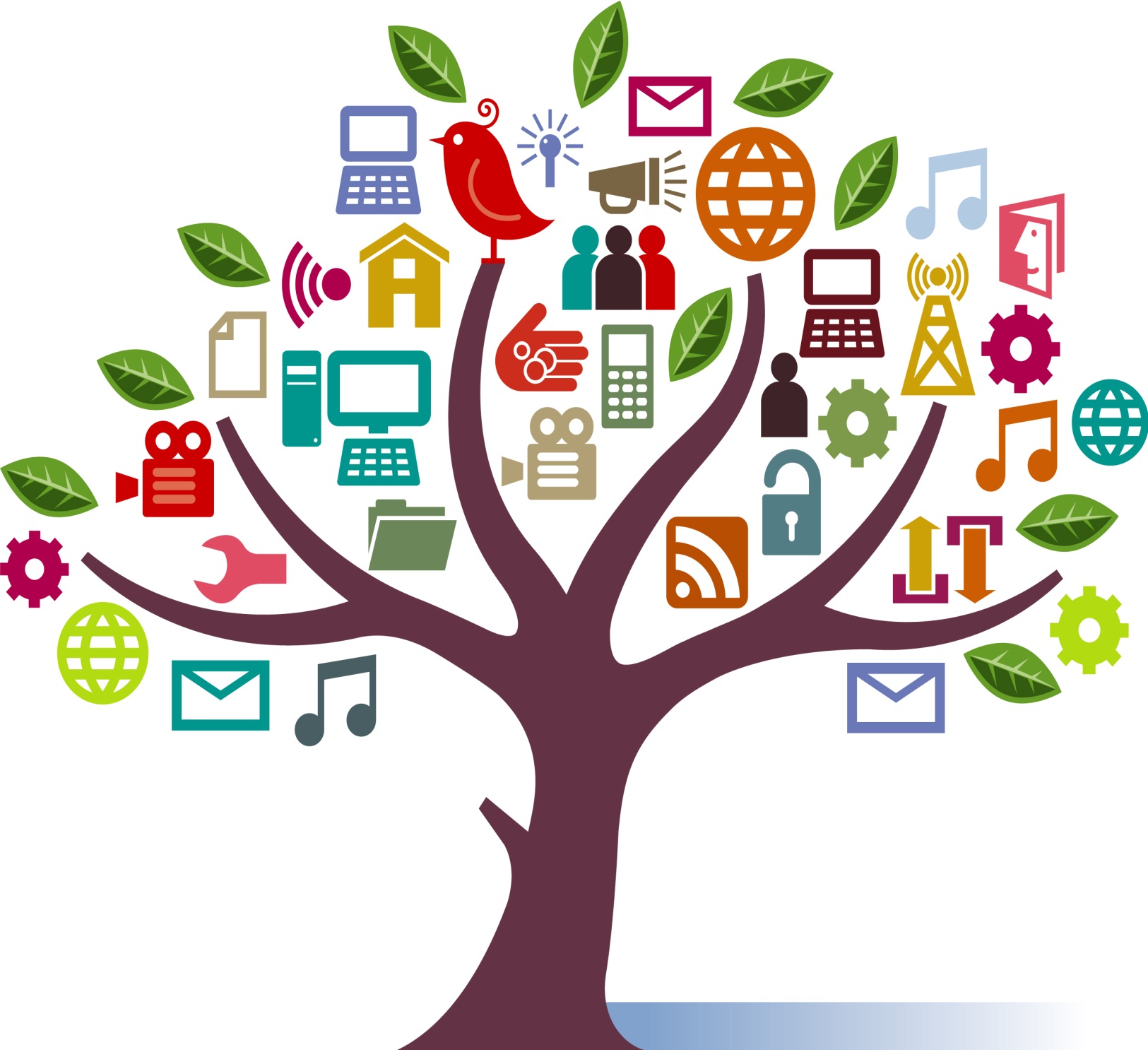 Producten naar aanleiding van het onderzoekInleidingIn dit verslag zijn twee producten te vinden naar aanleiding van het onderzoek ‘Social mediawijs in de jeugdzorg’? In het onderzoek zijn wij tot conclusie gekomen dat er op meerdere niveaus iets gedaan moet worden met het onderwerp social media. De organisatie, de managers, kwaliteitsmanagers, coördinatoren en orthopedagogen van OC Trompendaal, moeten meer hun aandacht richten op het social mediagebruik door cliënten. In de aanbevelingen staat beschreven wat wij adviseren voor de organisatie naar aanleiding van het onderzoek. Deze aanbevelingen kunnen meegenomen worden in het schrijven van een protocol of beleid van de instelling.  Daarnaast moeten de hulpverleners, die dagelijks het contact met de cliënten hebben, meer kennis krijgen over het social media. Hulpverleners hebben aangegeven dat ze handvatten nodig hebben en in de vorm van een map of protocol. Er is een informatiemap geschreven voor de hulpverleners van de residentiële groepen van OC Trompendaal. De inleiding van deze map wordt verderop beschreven. Wij realiseren ons dat de map een groot aantal pagina’s heeft en dat er tijd voor nodig is om dit te lezen. Daarom is er een samenvatting beschikbaar van de informatiemap. Hierin staat de informatie compact beschreven.Hoofdstuk 1: Aanbevelingen OC TrompendaalVanuit de uitkomsten van dit onderzoek willen wij de volgende aanbevelingen geven aan residentiële jeugdzorginstellingen, OC Trompendaal en de hulpverleners van OC Trompendaal..1.1 VervolgonderzoekTijdens het literatuuronderzoek is gebleken dat er nog weinig informatie over social mediagebruik in de residentiële jeugdzorg is. Er zijn geen onderzoeken beschikbaar gericht op cliënten in de residentiële jeugdzorg. De jeugdzorg heeft een achterstand in de ontwikkeling van social media en moet deze achterstand snel inhalen. Social media blijven bestaan en blijven een grote plek innemen in het leven van jongeren. Juist de kwetsbare kinderen in de jeugdzorg moeten worden beschermd in hun social mediagebruik. Om de hulpverleners hierin goed te kunnen opleiden moet er meer onderzoek worden gedaan naar het effect van social media op kinderen met hechtingsproblematiek en/of gedragsstoornissen verblijvend in de residentiële jeugdzorg.1.2 Beleid organisatie In het bijzonder een aanbeveling voor Bureau Jeugdzorg Nederland om bij de zogenaamde ondertoezichtstelling ook het aspect social mediagebruik door de cliënt mee te nemen in gesprek. Vanuit de interviews met de hulpverleners van OC Trompendaal kwam naar voren dat deze maatregel weinig effect heeft wanneer de cliënten wel via Facebook en WhatsApp contact kunnen hebben met ouders en/of familie. Een hulpverlener zei hierover dat de behandeling van cliënten kan stagneren door het contact met hun ouders wat tegenwoordig veel via social media gebeurt. Het onderwerp social media moet in de begeleiding en afstemming met ouders, Bureau Jeugdzorg en de residentiële instelling meer worden meegenomen. Er moeten duidelijke afspraken worden gemaakt, zodat de cliënt ook echt beschermd wordt op een residentiële groep en niet wordt geconfronteerd met berichten van zijn/haar ouders. Voor het maken van duidelijke afspraken en het handhaven van een lijn, is een duidelijk social mediabeleid nodig op OC Trompendaal. We adviseren managers, beleidsmakers en behandelcoördinatoren om het onderwerp social mediagebruik door cliënten mee te nemen in het beleid van de instelling. Hierin moet een visie over het gebruik van social media op de groepen duidelijk worden. In de interviews gaven de hulpverleners van de groepen aan een lijn te willen hebben vanuit de instelling. Het beleid moet naast een visie op social media ook duidelijke afspraken bevatten over het gebruik van social media door hulpverleners. OC Trompendaal kan samenwerken of in gesprek gaan met andere organisaties die al wel een social mediabeleid hebben. Een voorbeeld van een afspraak kan zijn dat hulpverleners geen contact hebben met cliënten via social media. In het beleid moet ook worden meegenomen wat OC Trompendaal verwacht van de ouders van de cliënten. Dat deze bijvoorbeeld geen vrienden op Facebook worden van andere cliënten. Zo moet worden voorkomen dat er een complex social medianetwerk ontstaat en hulpverleners minder grip kunnen hebben op het contact. Daarnaast moet zo voorkomen worden dat op social media een beeld over OC Trompendaal en de hulpverlening ontstaat, maar voorop staat dat de kinderen en hulpverleners beter beschermd worden. Deze aanbeveling is ook bruikbaar voor andere residentiële jeugdzorginstellingen naast OC Trompendaal. 1.3 Hulpverleners OC Trompendaal Daarnaast adviseren wij de hulpverleners van OC Trompendaal om meer actief aan de slag te gaan met social media. Bij sommige hulpverleners ligt de focus meer op de kennis over social media, bij anderen meer op de toepassing ervan op de groep. Voor de teams van de residentiële groepen is het noodzakelijk om vanuit het social mediabeleid van de instelling, duidelijke afspraken met elkaar te maken over het gebruik van social media op de groep door de cliënten. Hulpverleners moeten meer weten wat er speelt onder de cliënten. Welke applicaties worden nu veel gebruikt en hoe werken deze? Met wie hebben de cliënten contact? Hulpverleners moeten zichzelf en elkaar scherp en up to date houden over dit onderwerp, zodat ze beter kunnen anticiperen op gebeurtenissen op de groep. Een mooi streven is ‘voorkomen is beter dan genezen’. Het tijdig in gesprek gaan met de cliënten en duidelijke afspraken maken, kunnen helpen bij het bieden van begeleiding aan de cliënten. Het product wat ontwikkelt is vanuit dit onderzoek, kan gebruikt worden als hulpmiddel. Het is aan de hulpverleners, in samenwerking met de instelling, om verder te ontwikkelen in de begeleiding aan cliënten en hun social mediagebruik.     We hopen, en bevelen aan, dat de hulpverleners door het meer bezig zijn met social media een positiever beeld van social media ontwikkelen. Zo kunnen ze beter aansluiten bij de cliënt en zijn social mediagebruik. Als de hulpverleners de kansen van social media zien, is het ook makkelijker deze media in te zetten op de groep. Social media kan namelijk veel kansen bieden voor cliënten. 1.4 Systeem van de cliëntCliënten van OC Trompendaal hebben een weekendregeling in samenwerking met een gezinsvoogd van Bureau Jeugdzorg. Tijdens deze weekenden thuis kunnen er veel situaties of conflicten ontstaan via social media. Cliënten sturen (negatieve) berichten naar andere cliënten op de groep of ouders sturen berichten naar cliënten. Een aanbeveling is om door middel van bijvoorbeeld een gezinsbegeleider het onderwerp social mediagebruik van de cliënt mee te nemen in de begeleiding. Daarnaast, met zicht op de ontwikkelingen en veranderingen van de jeugdzorg in Nederland, kan door ambulante hulpverlening begeleiding geboden worden op het social mediagebruik van de cliënt. Hierdoor kan het gezin een positief mediagebruik ontwikkelen en de risico’s kunnen voorkomen worden door de begeleiding van een ambulante hulpverlener of gezinsbegeleider. Deze aanbeveling kan ook worden meegenomen nadat een cliënt weer thuis kan wonen na een crisisplaatsing bij OC Trompendaal. Hoofdstuk 2: Voorwoord informatiemap Voor je ligt de Informatiemap Social Media die is gemaakt naar aanleiding van het onderzoek over social media binnen OC Trompendaal. In de inhoudsopgave kan je zien hoe de map is ingedeeld. Het is de bedoeling dat een iemand van het team verantwoordelijk is voor het updaten van deze map. Wanneer er nieuwe applicaties ontwikkeld zijn of er speelt een bepaald onderwerp meer op de groep, dan moet daar in deze map informatie beschikbaar over zijn. Het schema op de volgende pagina kan jullie helpen het goed bij te houden.Er is een samenvatting gemaakt naar aanleiding van deze informatiemap. Deze samenvatting is compact en bevat de nodige informatie over de verschillende social media applicaties. De samenvatting is als ondersteuning van de informatiemap.Het is aan jullie als team om met elkaar social mediawijs te zijn en te blijven.Succes en veel plezier!Marthe Schipper en Cindy ZwiepJuni 2014Samenvatting informatiemap social media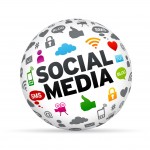 Residentiële groepen OC Trompendaal InleidingDe hulpverleners die dagelijks het contact met de cliënten hebben, willen meer kennis over social media. Er is een informatiemap geschreven voor de hulpverleners van de residentiële groepen van OC Trompendaal. Het is de bedoeling dat een iemand van het team verantwoordelijk is voor het updaten van de map. Wanneer er nieuwe applicaties ontwikkeld zijn of er speelt een bepaald onderwerp meer op de groep, dan moet daar in de map informatie beschikbaar over zijn. Het schema op de vorige pagina kan  helpen om het bij te houden.In de map wordt beschreven welke social media(-applicaties) tegenwoordig veel gebruikt worden onder jongeren. Omdat social media zo snel veranderen, kan het zijn dat deze informatie over een jaar niet meer bruikbaar is. De tips kunnen meegenomen worden in de begeleiding van de cliënten, hoewel hier geen rekening wordt gehouden met eventueel gedragsproblematiek. Belangrijk is dat de informatiemap een middel kan zijn om actiever aan de slag te gaan met het onderwerp social media op de groep. Wij geloven dat de hulpverleners de kennis bezitten om zo cliënten te begeleiden in hun social mediagebruik op de groep.   Social mediaSocial media is een verzamelnaam voor alle internettoepassingen waarmee het mogelijk is om informatie met anderen te delen. Het geeft mensen de mogelijkheid om op een gebruiksvriendelijke en leuke wijze informatie in de vorm van tekst, geluid en beeld te delen met hun naasten via social media-website. De ontwikkeling van de social media verloopt erg snel. Zo snel, dat het lastig is om aan te geven welke platformen wel of niet onder social media vallen. Bij social media wordt al snel gedacht aan de bekende sociale netwerkdiensten als Facebook, Hyves en Twitter. Deze netwerken zijn echter maar één van de vele verschijningsvormen van social media.FacebookFacebook is met zijn bijna 1 miljard gebruikers het grootste sociale medium ter wereld. Gebruikers kunnen een persoonlijk profiel aanmaken en anderen, die ook een profiel hebben, uitnodigen om vriend te worden. Vanwege de Amerikaanse wetgeving mogen kinderen jonger dan 13 jaar geen Facebook-account hebben. Maar kinderen ontwijken die regel massaal door een vals geboortejaar in te vullen. Op de website van Facebook staat vermeld dat je een gebruiker onder de 13 jaar moet rapporteren, zodat dat account verwijderd kan worden. TwitterTwitter is een soort wereldwijd forum, waarbij de deelnemers in korte berichtjes van maximaal 140 tekens vertellen wat hen bezighoudt. Je kunt mensen aanspreken door het @-symbool voor hun twitternaam te zetten. Gebruikers kunnen zelf aangeven wat het onderwerp van een tweet is, door het plaatsen van een hashtag (#).Inbrekers en politie houden Twitter in de gaten. Hierdoor moet je oppassen wat je op Twitter plaatst. Bekijk bij settings hoe de privacy instellingen zijn ingesteld. YouTubeYouTube is een website waar gebruikers hun eigen gemaakte filmpjes kunnen publiceren en bezoekers deze films kunnen bekijken. Als je iets wilt leren, een ander kapsel wilt hebben of wilt zien hoe je taarten kunt maken, zoek je op YouTube naar DIY. Do It Yourself, de naam zegt het al. Je kunt op vele onderwerpen zoeken om het zelf te leren. Je mag als gebruiker niet zomaar films publiceren waarin materiaal van derden zichtbaar is. Als uploader van een film moet je alle rechten in bezit hebben van het materiaal wat je publiceert. Je kunt bij het uploaden van een filmpje instellen dat het beperkt bekeken kan worden. WhatsAppWhatsApp is een gratis applicatie die geïnstalleerd kan worden op een smartphone. Door WhatsApp kun je gratis berichten sturen naar mensen die ook gebruik maken van WhatsApp door middel van een internetverbinding via je smartphone. Je kunt ook foto’s, video’s en spraakberichten sturen. Foto’s en video’s die je gemaakt hebt met je smartphone kan je makkelijk sturen naar WhatsApp gebruikers door middel van het ‘delen’. Ook kan er een groep aangemaakt worden. Een iemand is de beheerder van de groep en kan mensen bij de groep voegen of verwijderen. Gebruikers hebben zelf altijd de mogelijkheid om uit de groep te stappen. InstagramInstagram is een gratis mobiele applicatie om digitale foto’s of video’s uit te wisselen met behulp van je smartphone. De foto's en video's kunnen met een filter worden bewerkt en uitgewisseld op sociaalnetwerksites zoals die van Instagram zelf. Als het account niet is beveiligd, kan iedereen over de hele wereld de foto’s zien en door een schermafbeelding te maken, kunnen ze de foto ook bewaren en bewerken. SnapchatDe applicatie Snapchat is razend populair en niet zonder reden: met deze chatapp stuur je gemakkelijk foto’s en video’s naar je contactpersonen die ze vervolgens maar voor een beperkte tijd kunnen bekijken. Sluit je een gesprek of foto in Snapchat, dan verdwijnen de berichten. Wel kan je ervoor kiezen om een screenshot van de conversatie te maken. Tot slotDeze samenvatting is niet de volledige beschrijving van alle informatie. De informatiemap is meer compleet met de omschrijving van social media applicaties, tips voor jongeren en ouders, gespreksvoering en artikelen ter verdieping. Deze samenvatting is als ondersteuning van de informatiemap. Cindy Zwiep en Marthe Schipper© Christelijke Hogeschool Ede 2014Hoofdstuk 3: Wat houden social media in?Social media is een verzamelnaam voor alle internet-toepassingen waarmee het mogelijk is om informatie met anderen te delen. Het geeft mensen de mogelijkheid om op een gebruiksvriendelijke en leuke wijze informatie in de vorm van tekst, geluid en beeld te delen met hun naasten via social media-website. Kortom, media die je laten socialiseren met de omgeving waarin je je bevindt. Er vindt veel interactie plaats, groepen mensen komen er samen om te communiceren over onderwerpen die zij belangrijk vinden. In deze zogenaamde ‘peergroups’ of ‘peers’ vinden gebruikers mensen die dezelfde normen en waarden hebben. Dat maakt de social media-websites zo populair (Pondres, z.d.). De ontwikkeling van de social media verloopt erg snel. Zo snel, dat het lastig is om aan te geven welke platformen wel of niet onder social media vallen. Bij het begrip social media wordt al snel gedacht aan de bekende sociale netwerkdiensten als Facebook, Hyves en Twitter. Deze netwerken zijn echter maar één van de vele verschijningsvormen van social media.Naast de grote profielsites als Facebook, Twitter en LinkedIn zijn er sites om foto’s en/of video’s met elkaar te delen als Pinterest, Instagram, YouTube, Tumblr, Vine en Snapchat. Mensen kunnen hun nieuwe liefde vinden via een profiel- of datingsite, maar ook via Tinder door puur naar een foto van een dicht bij zijnde persoon te kijken. Contact hebben met vrienden was nog nooit zo makkelijk en goedkoop als nu door middel van WhatsApp, WeChat, Telegram en andere media. Je familie aan de andere kant van de wereld, voelt dichtbij door te bellen via Skype waarbij je diegene ook kan zien. Er zijn vele andere soorten social media en in deze map wordt beschreven welke social media (applicaties) tegenwoordig veel gebruikt worden onder jongeren. Omdat de ontwikkeling van social media dus zo snel gaat, kan het zijn dat deze informatie over een jaar niet meer bruikbaar is. Daarom is het belangrijk om deze map te updaten wanneer er een nieuwe ontwikkeling is. Nadat de social media (applicaties) zijn beschreven, worden er tips gegeven voor jongeren en ouders. Deze tips kunnen meegenomen worden in de begeleiding van de cliënten, hoewel hier geen rekening wordt gehouden met eventueel gedragsproblematiek. In het hoofdstuk ‘Gespreksvoering’ worden tips en voorbeeldvragen gegeven om het gesprek met cliënten aan te gaan. Ten slotte zijn er aan het einde van deze map interessante artikelen te vinden ter verdieping. Belangrijk is dat deze informatiemap een middel kan zijn om actiever aan de slag te gaan met het onderwerp social media op de groep. Wij geloven dat de hulpverleners de kennis bezitten om zo cliënten te begeleiden in hun social mediagebruik op de groep.   Hoofdstuk 4: Social media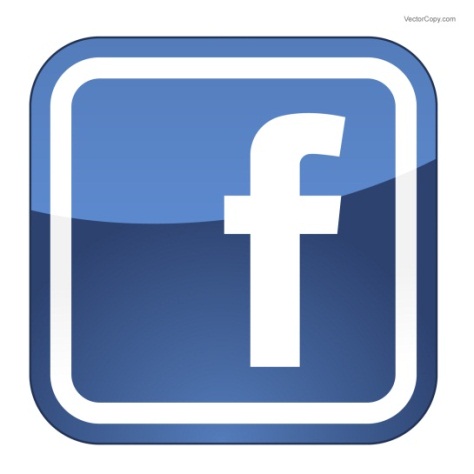 4.1 FacebookWat is Facebook?Facebook is met zijn bijna 1 miljard gebruikers het grootste sociale medium ter wereld. Gebruikers kunnen een persoonlijk profiel aanmaken en anderen, die ook een profiel hebben, uitnodigen om vriend te worden. Je profiel geeft een beeld van jou door foto’s en persoonlijke informatie als studie en werkervaring. Vooral de berichten die je als gebruiker kan plaatsen op het zogenaamde prikbord laten zien waar je mee bezig bent, waar je aan denkt en wat je mening is. Je interesses zijn te weerlijden aan je ‘likes’ oftewel de foto’s, berichten enzovoorts waaronder je op de knop ‘vind ik leuk’ hebt geklikt. Kinderen rapporterenhttp://mijnkindonline.nl/artikelen/maak-je-kind-wegwijs-op-facebook Vanwege de Amerikaanse wetgeving mogen kinderen jonger dan 13 jaar geen Facebookaccount hebben. Maar kinderen ontwijken die regel massaal door een vals geboortejaar in te vullen. Op de website van Facebook staat vermeld dat je een gebruiker onder de 13 jaar moet rapporteren, zodat dat account verwijderd kan worden. Maar er zijn zo veel kinderen lid dat controle een onbegonnen zaak is. Wereldwijd maken nu 7,5 miljoen kinderen onder de 13 jaar gebruik van Facebook en 5 miljoen van de gebruikers is zelfs onder de 10 jaar. Momenteel zou het bedrijf onderzoeken of er een koppeling mogelijk is tussen de accounts van kinderen en ouders, om ook de jongste kinderen veilig toegang te kunnen geven.4.2 Twitter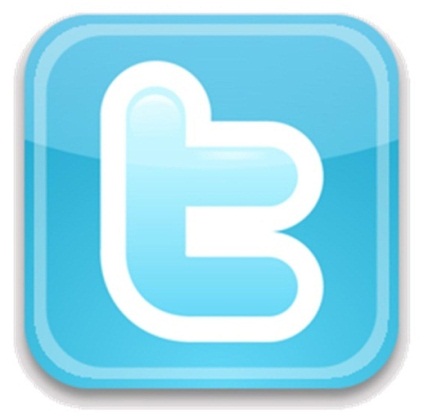 Wat is het?Twitter (letterlijk: 'kwetteren', vandaar ook het logo met het vogeltje) is een soort wereldwijd forum, waarbij de deelnemers in korte berichtjes van maximaal 140 tekens vertellen wat hen bezighoudt. Nadat je een Twitter-account hebt aangemaakt, kun je tweets (berichten) plaatsen. Je kunt ook bepaalde mensen 'volgen', zodat je snel berichten kunt zien. Zelf kun je zo ook 'volgers' krijgen.Je kunt mensen aanspreken door het apestaart-symbool voor hun Twitter-naam te zetten (bijvoorbeeld: @Tamara) en je kunt zoeken op trefwoorden en onderwerpen. Gebruikers kunnen zelf aangeven wat het onderwerp van een tweet is, door het plaatsen van een hashtag, bijvoorbeeld '#dwdd' als je iets over 'De Wereld Draait Door' vertelt.Wat is in?Een soapy als Nicolette van Dam ('Twitteraar van het jaar' in 2010) heeft zo'n 80.000 volgers. Maar je hoeft echt geen BN'er te zijn om veel volgers te krijgen. De volstrekt onbekende tienermeiden Leonie, Willemijn en Lisa, twitterend onder de naam @dutchteenagers hebben al meer dan 50.000 volgers en dat aantal neemt snel toe. Wereldberoemd in Twitterland. En het kan zomaar zijn dat je ineens de kranten haalt.Zo hou je het veilighttp://mijnkindonline.nl/artikelen/twitter-voor-kinderen Zorg dat er onder 'Settings' géén vinkje staat bij 'Add a location to your tweets', vooral niet als je twittert op je mobieltje. Anders kunnen anderen precies zien waar je bent.Zet – zeker in het begin – juist wèl een vinkje bij 'Protect my tweets'. Dan twitter je achter een slotje. Zo kunnen mensen je tweets pas lezen als je ze accepteert als 'follower'.Twitter nooit zomaar 'Ik ben op vakantie'. Inbrekers twitteren ook.4.3 YouTube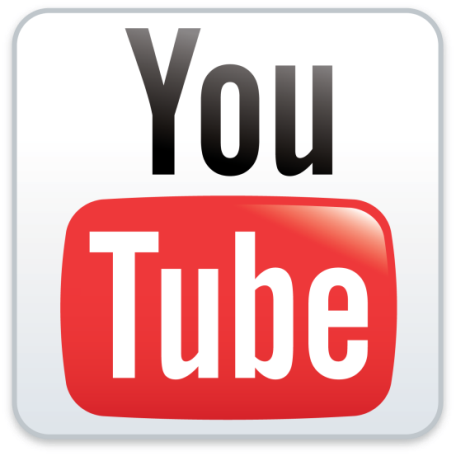 Wat is het? YouTube is een website waar gebruikers hun eigen gemaakte filmpjes kunnen publiceren en bezoekers deze films kunnen bekijken. YouTube, Broadcast Yourself, bestaat sinds 2005. Onder het gepubliceerde filmpje is te zien hoe vaak het bekeken is en hoeveel mensen het filmpje ‘liken’ of ‘disliken’. Ook is er een mogelijkheid om als gebruiker een reactie te plaatsen bij een filmpje. DIY Als je iets wilt leren, een ander kapsel wilt hebben of wilt zien hoe je taarten kunt maken, zoek je op YouTube naar DIY. Do It Yourself, de naam zegt het al. Je kunt op vele onderwerpen zoeken om het zelf te leren. Van haren vlechten, Spaans leren en cupcakes maken. Het wordt makkelijker iets te leren door middel van de filmpjes van YouTube. Steeds meer tieners plaatsen zelf ook een DIY-filmpjes online op YouTube. Publiceren Je kunt als gebruiker zelf films uploaden, maar dat komt wel het een en ander bij kijken. Je mag als gebruiker niet zomaar films publiceren waarin materiaal van derden zichtbaar is. Zoals voetbalwedstrijden, series of muziek. Als uploader van een film moet je alle rechten in bezit hebben van het materiaal wat je publiceert. Wat wel mag, is bijvoorbeeld de titel en artiest van het originele nummer bijvoegen bij het filmpje en dan de muziek gebruiken. Je kan bij het uploaden van een filmpje instellen dat het beperkt bekeken kan worden. Zoals bijvoorbeeld na het sturen van de link naar een persoon. Ook de politie houdt tegenwoordig YouTube in de gaten. Steeds meer worden er mishandelingen of vernielingen gefilmd en op YouTube gezet. De politie kan door YouTube bewijsmateriaal krijgen. 4.4 WhatsApp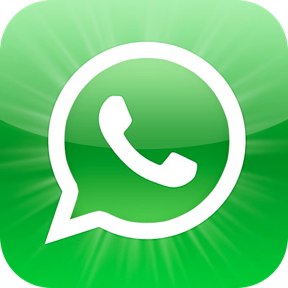 Wat is het?WhatsApp is een gratis applicatie die geïnstalleerd kan worden op een smartphone. Door WhatsApp kun je gratis berichten sturen naar mensen die ook gebruik maken van WhatsApp door middel van een internetverbinding via je smartphone. WhatsApp is origineel uitgebracht voor de iPhone en is later ook voor andere smartphones beschikbaar gesteld.Meer dan tekstWhatsApp is meer dan alleen berichten sturen. Je kunt ook foto’s, video’s en spraakberichten sturen. Foto’s en video’s die je gemaakt hebt met je smartphone kun je makkelijk sturen naar WhatsApp gebruikers door middel van het ‘delen’. Spraakberichten kun je inspreken met je smartphone en ook sturen. Daarnaast is het delen van links van bijvoorbeeld nieuwsberichten ook mogelijk met WhatsApp. Ook kan er een groep aangemaakt worden. Door bijvoorbeeld een paar vriendinnen, een voetbalclub of collega´s. Een iemand is de beheerder van de groep en kan mensen bij de groep voegen of verwijderen. Gebruikers hebben zelf altijd mogelijkheid om uit de groep te stappen. De andere kantEr is steeds meer kritiek op WhatsApp gekomen. Zo zouden berichten opgeslagen worden en berichten zouden makkelijk onderschept kunnen worden. De lekken in de software zijn inmiddels gedicht.Hele gespreksgeschiedenissen kunnen verwijdert worden door het gesprek te verwijderen. Tieners doen dit vaak iets te snel wanneer ze ruzie hebben of uitgescholden worden. Ze kunnen het dan niet meer laten zien aan ouders en/of opvoeders.      4.5 Instagram 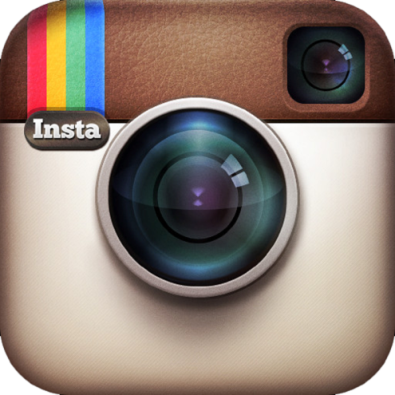 Wat is het?http://nl.wikipedia.org/wiki/Instagram Instagram is een gratis mobiele app om digitale foto's of video's uit te wisselen met behulp van je smartphone. De foto's en video's kunnen met een filter worden bewerkt en uitgewisseld op sociaalnetwerksites zoals die van Instagram zelf. Hoe zit het met de privacy?http://mijnkindonline.nl/artikelen/alles-over-instagram Als jouw account niet is beveiligd, kan iedereen over de hele wereld jouw foto’s zien en door een schermafbeelding te maken, kunnen ze de foto ook bewaren en bewerken. Realiseer je dus goed dat iedereen je kan volgen en je fotostream kan bekijken. Er is wel een optie om je foto’s te beschermen, dan zet je je account op slot en kun je zelf beslissen of je iemand als volger toelaat of niet.Is het eenvoudig in gebruik?Ja! Het uploaden gebeurt met een klik op de knop en je kunt je Instagram-foto’s koppelen aan Flickr, Facebook, Tumblr en Twitter, zodat een foto in één keer wordt gepubliceerd op alle social media die je gebruikt. Voeg je een locatie toe aan de foto, dan kun je hem ook inchecken op Foursquare. Instagram is zelf ook een sociaal netwerk, compleet met volgers en zoek- en verkenmogelijkheden. Alleen gebruik je bij Instagram in plaats van tekst, foto’s om te laten zien wat je doet, wat je meemaakt of wat je voelt en vindt.Is Instagram wel voor kinderen? Instagram zegt zelf dat het is voor mensen van 13 jaar en ouder. Er zijn dan ook risico's – je kunt bijvoorbeeld in contact komen met volwassenen met slechte bedoelingen. Wij raden aan om samen met de kinderen een account aan te maken. Blijf praten over welke foto's je wel en niet moet delen.4.6 Snapchat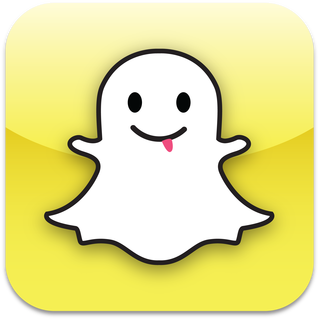 Wat is het?http://www.androidplanet.nl/87048/snapchat-android-tips/ De Snapchat Android-app is razend populair en niet zonder reden: met deze chat-app stuur je gemakkelijk foto’s en video’s naar je contactpersonen die ze vervolgens maar voor een beperkte tijd kunnen bekijken. In Nederland maken inmiddels circa 200.000 jongeren dagelijks gebruik van Snapchat. Het handige aan de app is dat je berichten, in tegenstelling tot WhatsApp, na een aantal seconden na ontvangst automatisch en voorgoed verdwijnen. Naast gekke foto’s en video’s worden er natuurlijk ook veel spannende kiekjes via Snapchat verzonden. Juist omdat dit discreet kan, is de Snapchat Android-app zo populair.Voor chats geldt dat deze, net als foto’s, slechts korte tijd zichtbaar zijn. Sluit je een gesprek in Snapchat, dan verdwijnen de berichten. Wel kan je ervoor kiezen om een screenshot van de conversatie te maken. In principe blijven Snaps, zoals de Snapchat-berichten ook wel heten, maximaal 24 uur beschikbaar om te bekijken voor de ontvanger. Wanneer je een bericht verstuurt, kun je instellen hoe lang de ontvanger ernaar mag kijken, alvorens het plaatje of de chat definitief verdwijnt. Is je bericht na een dag überhaupt niet bekeken, dan verdwijnt hij alsnog voorgoed.De veiligheidBegin vorige maand kwam ons het bericht ter oren dat de gegevens van 4,6 miljoen Snapchat-gebruikers op straat lagen. In een datadump waren onder andere telefoonnummers en gebruikersnamen uitgelekt. Op dit moment lijkt het erop dat het met de veiligheid van Snapchat wel goed zit, al is het natuurlijk altijd mogelijk dat hackers zwakke plekken in de app vinden. Het is daarom aan te raden om geen (privacy)gevoelige informatie via Snapchat te delen. Hoofdstuk 5: Tips 5.1 Tips voor de cliëntenVan http://mijnkindonline.nl/artikelen/regels-en-afspraken-op-internet Geraadpleegd op 06-02-2014Deze tips zijn geschreven voor jongeren, maar kunnen ook dienen als richtlijn voor opvoeders in het gebruik van social media op de groep.Kijk uit met het geven van je adres en (mobiele) telefoonnummer, maar ook foto's van jezelf of je familie. Je weet nooit wat anderen daar mee doen;Geef nooit zomaar je wachtwoord, pincode of paspoortnummer aan instellingen of personen die je via internet kent;Laat geen onbekenden toe in je contactenlijst;Bedenk dat je op internet nooit zeker weet met wie je te maken hebt;Maak geen afspraakjes tenzij je weet wie het is;Je anders voordoen dan je bent kan geinig zijn, maar ook gevaarlijk. Ook degene met wie je chat kan anders zijn dan hoe hij of zij zich voordoet. Dat anders voordoen kan leuk zijn, maar jij bepaalt (of de ander met wie je aan het chatten bent) wanneer het genoeg is;Let op wat je doet voor een webcam. Laat je niks wijsmaken. Als jouw foto's of filmpje voor altijd over het internet zwerven krijg je spijt en kun je het niet meer terugdraaien;Wees voorzichtig met pop-up-berichten als 'wil je dit downloaden?' of 'wil je een gratis MP3-speler?'. Klik altijd op 'nee' of klik de pop-up weg. Deze berichten zijn meestal nep en kunnen je computer stukmaken;Wees voorzichtig met het openen van bestanden die aan een e-mail zijn gehecht. In deze attachments kunnen virussen zitten, die je computer kapot kunnen maken. Wees extra voorzichtig als je de afzender van de e-mail niet kent! Niet openen dus;Ga zelf niet schelden via mail of chat. Woorden komen harder aan als je ze leest en je kunt niet zien hoe de ander reageert.5.2 Tips voor opvoedersVan http://mijnkindonline.nl/artikelen/regels-de-digitale-wereld-voor-ouders en http://mijnkindonline.nl/advies/afspraken-maken-over-facebookGeraadpleegd op 06-02-2014Deze tips zijn geschreven voor opvoeders van kinderen in de leeftijd van 6 t/m 18 jaar. Echter moet er wel per tip gekeken worden naar de leeftijd en zelfredzaamheid van het kind of deze regel op gaat voor dit kind. Laat een kind niet alleen met een computer, zorg dat je het kind kunt zien als hij achter de computer zit;Praat geregeld met de kinderen over wat ze online doen en met wie ze praten en toon interesse als een kind iets wil vertellen of laten zien;Surf regelmatig samen met de kinderen. Neem de tijd om te zien wat de kinderen op het internet doen en leer zelf ook werken met de programma's die de kinderen gebruiken. Een suggestie hierbij is een groepswhatsapp aan te maken met een groepsmobiel. Op de computer een groepsfacebookaccount, groepstwitteraccount en misschien ook op Instagram. Dit kan als regels gesteld worden alvorens een kind op zo’n medium mag;Maak duidelijke afspraken met de kinderen over het internetgebruik, zoals de tijd die online wordt doorgebracht;Help de kinderen een nickname of e-mailadres te kiezen waaruit geen persoonlijke informatie kan worden afgeleid. Voorkom vooral suggestieve namen zoals 'lovelygirl';Instrueer kinderen om geen persoonlijke gegevens aan onbekenden te geven (adres, telefoonnummer, bankrekeningnummer, etc.);Maak de kinderen duidelijk dat de virtuele wereld een schijnwereld is. Wat gepresenteerd wordt als echt kan een verzinsel zijn;Bekijk zo nu en dan de geschiedenis van de browser. Instrueer de kinderen dat de history niet gewist mag worden;Zorg dat er een goede virusscanner op de computer staat en ververs regelmatig de bijbehorende database van bekende virussen;Vertel over de omgangsregels op internet. Die verschillen niet van de regels die je in het dagelijks leven hanteert. Ga dus respectvol en normaal met elkaar om. Doe een ander niet aan wat je zelf ook niet leuk zou vinden of zou willen. Doen ‘vrienden’ vervelend? Leg uit dat je die personen kunnen blokkeren of verwijderen als vriend. Dan kunnen ze de berichten van de kinderen niet meer direct zien;Open samen met de kinderen zijn of haar Facebook-account. Leg uit dat ze het wachtwoord nooit met iemand mogen delen (behalve met jou) en dat ze moeten uitloggen na gebruik. Andere kinderen kunnen anders gebruik maken van zijn account en reacties en berichten typen uit naam van een kind;Leg uit dat de kinderen alleen vrienden moet worden met mensen die hij ook echt kent en vertrouwt;Bespreek wat wel en wat niet kan op internet. Leg uit dat als je iets post of ergens op reageert het door iedereen in de online vriendenkring gelezen kan worden en dat het bericht misschien wel nooit meer van internet afgaat. De informatie kan voor altijd bewaard blijven en vindbaar zijn;Leg uit hoe de privacy-instellingen werken. Bij de optie ‘weergeven’ (rechtsboven in de tijdlijn) kun je dit instellen. Zet het altijd op ‘alleen vrienden’ in plaats van op ‘openbaar’. Controleer dit ook als een kind een foto of bericht heeft geplaatst (dit kun je zien aan het icoontje, een wereldbolletje is openbaar). Wordt een kind getagd in een foto en staat die foto openbaar ingesteld? Dan is het mogelijk om die tag te verwijderen. De koppeling tussen de naam, de foto en de tijdlijn van het kind wordt zo verbroken;Praat regelmatig met de kinderen over wat ze op Facebook doen, wat ze er aan leuk vinden en wat niet. Maak het niet heel gewichtig of zwaar, maar toon gewoon interesse. Bespreek het zoals je ook andere dingen in het leven van de kinderen bespreekt;Wordt een kind gepest of heeft het last heeft van andere vervelende zaken op Facebook? Zorg dat jullie hier samen over kunnen praten. Het is belangrijk dat het kind het meldt, zodat je hem of haar kan helpen. Het is ook mogelijk om dit te rapporteren bij Facebook; er is een speciale veiligheidspagina die je verder kan helpen.Hoofdstuk 6: GespreksvoeringOm het gesprek aan te gaan met cliënten over social media zijn een aantal vaardigheden van belang: nieuwsgierigheid, niet veroordelend en doorvragen. Vragen als waarom, hoezo, hoe komt het dan en hoe werkt dat, zijn vragen om door te vragen bij jongeren. Belangrijk is om niet veroordelend te zijn in het gesprek. Wanneer je als opvoeder een oordeel in het gesprek brengt, zullen jongeren minder openhartig het gesprek ingaan of dingen verzwijgen. Openheid is belangrijk.VoorbeeldvragenWelke applicatie gebruik je?Wat vind je daar leuk aan?Wat vind je daar minder leuk aan?Wat voor berichten zie je voorbij komen?Welke leuke ervaringen heb je van social media?Welke minder leuke ervaringen heb je van social media?Hoeveel vertel jij over jezelf?Hoeveel vrienden heb je op Facebook, volgers op Twitter?Sommigen zeggen dat het contact online minder echt is, wat vind je daarvan?Kan je echte vrienden maken via internet?Kan je verliefd worden op iemand die je nog nooit in real life hebt gezien?Wat zijn de beste tips als je iemand gaat ontmoeten die je op internet hebt leren kennen?Hoe herken je een loverboy?Wanneer weet je wanneer iemand echt van je houdt of wanneer iemand erop uit is om jou te gebruiken?Kan jij je voorstellen dat er mensen zijn die zich anders voordoen dan wie ze werkelijk zijn?Is er verschil tussen iets doen voor de webcam en een spannende foto sturen via WhatsApp?Als je een spannende foto stuurt via WhatsApp bijvoorbeeld welke risico’s zitten er dan?Heb je wel eens gehoord dat iemand hiermee in de problemen is gekomen?Wat zou jij doen als het jou overkomt?Wat zou je kunnen doen om iemand te helpen die hierdoor in de problemen is gekomenHeb jij wel eens nare beelden ontvangen van een bekend of onbekend iemand?Zou je naar mij komen als je hulp nodig hebt? Hoofdstuk 7: Verdieping - Interessante artikelenTieners en online-privacy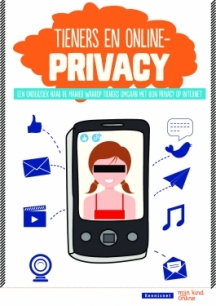 Vinden jongeren dat privacy een ouderwets en achterhaald concept is? Dat blijkt reuze mee te vallen, volgens een recent onderzoek van Mijn Kind Online / Kennisnet.Tieners zetten hun hele leven op Facebook, delen overal hun gegevens, en vinden dat ze niets te verbergen hebben. Kennelijk geven ze niet of nauwelijks om hun privacy. Of toch?In de praktijk blijkt dat wel mee te vallen. Een paar willekeurige citaten uit het onderzoek Tieners en online-privacy:Iedereen moet een eigen persoonlijke omgeving kunnen hebben, ook al hebben ze niks fouts te verbergen. Er moet een mogelijkheid zijn voor jou dat jij kan zeggen: 'Dat vertel ik niet, dat is privé,' ook al is het eigenlijk heel normaal. Van sommige dingen wil je gewoon liever niet dat anderen ze zien, dus ja, ik vind privacy heel belangrijk. (meisje, 13)Ik vind dat bedrijven zoals Facebook niet alles van mij hoeven te weten. Dat ze mijn internetgedrag bijhouden vind ik al overdreven en niet kunnen, maar als ze ook weten met wie en hoe vaak ik op bijv. WhatsApp zit, vind ik dat te ver gaan. Dat gaat ze helemaal niks aan. (jongen, 17)Wel vinden ze vaak dat privacy ondergeschikt kan zijn aan opsporing en criminaliteitsbestrijding:Ja, ik vind privacy wel belangrijk. Soms heb je niet per se iets te verbergen, maar sommige dingen deel je gewoon niet graag met iedereen. Als het gaat om privacy met bijvoorbeeld Facebook of W’app, dan vind ik wel dat ze dat mogen zien. Dit gaan ze waarschijnlijk toch niet letterlijk lezen, en als er op die manier sneller mensen opgepakt kunnen worden, zie ik het probleem niet. (meisje, 15)Snowden en de NSAHet onderzoek werd gehouden onder meer dan 1700 jongeren tussen 12 en 17 jaar. Tieners blijken mediawijzer en zich meer bewust van hun online privacy dan vaak wordt gedacht.Ze lezen en horen in de media veel over privacy (Snowden en de NSA worden veel genoemd) en ze worden gewaarschuwd door hun ouders. Daardoor weten ze dat informatie op internet moeilijk te verwijderen is, en gaan ze zorgvuldig om met het delen van informatie. Ook denken ze na over dingen die ze gepost hebben; de helft verwijdert wel eens iets. Ze weten bovendien dat het onverstandig is voor hun toekomst om bijvoorbeeld dronken foto's te plaatsen.Bewust van de gevaren"Eventuele paniek over tieners en privacy lijkt onterecht," aldus de onderzoekers. "Ze delen maar heel beperkt naaktfoto’s, zijn zich bewust van allerlei gevaren, en handelen daar ook naar. En hoewel veel ouders zich zorgen maken over stranger danger (oftewel: het gevaar van onbekenden), hebben maar weinig jongeren Facebook-vrienden die ze nog nooit hebben gezien."Veel jongeren zeggen dat ze nu voorzichtiger en bewuster met sociale media omgaan dan toen ze jonger waren.Online imagoOok zijn ze zich ontzettend bewust van het beheren en bewaken van hun online imago. Zodra ze zich realiseren dat ze stomme spelfouten hebben gemaakt op hun Facebook-pagina, of dat er 'kinderachtige' of achterhaalde foto's online staan, herstellen ze die fouten vaak onmiddellijk.Wel blijkt er bij tieners soms een gebrek aan kennis over de privacy-instellingen op sociale media. De onderzoekers roepen bedrijven daarom op hun instellingen toegankelijker te maken en de gebruiksvoorwaarden helderder te communiceren.Sociaal wenselijke antwoordenHet onderzoek is goed opgezet en degelijk uitgevoerd (met focusgroepen, en keurige cijfers van TNS NIPO). Maar of de respondenten ook werkelijk doen wat ze zeggen, dat weet je natuurlijk nooit. Misschien zeiden ze alleen maar wat ze dachten dat de onderzoekers graag wilden horen.Onze eigen redactiepuber zei bijvoorbeeld, toen hij het rapport had gelezen, dat namen als 'Snowden' en 'NSA' wel bekend zijn bij hem en zijn vrienden, maar dat bijna niemand precies weet waar het over gaat, en dat het vooral stoer is om te doen alsof je dat wel weet.Desondanks is er onder jongeren toch meer privacy-bewustzijn dan voorheen werd aangenomen. Dat maakt het rapport overtuigend duidelijk.Feiten en cijfersSmartphones – 94% van de tieners (12-17 jr) heeft een smartphone.WhatsApp, etc. – 90% van de tieners gebruikt WhatsApp minimaal eens per maand, 16% Telegram en 38% Snapchat.Facebook, etc. – 75% van de tieners gebruikt Facebook minimaal eens per maand, 44% Instagram en 41% Twitter. Let op: Instagram is dus al populairder dan Twitter.Persoonsgegevens – 86% van de tieners vult hun (echte) naam online in op sociale netwerk sites, 56% hun geboortedatum, 33% hun email-adres en 11% hun mobiele nummer.Zorgen van tieners – 72% van de tieners maakt zich zorgen dat vreemden ongewenste informatie over hen verkrijgen. 40% maakt zich zorgen over bedrijven en adverteerders, en 33% over buitenlandse overheidsinstanties zoals de NSA. Slechts 17% maakt zich zorgen dat hun ouders informatie over hen krijgen waarvan ze dat niet willen.Hongerige apps – 52% heeft wel eens een app niet geïnstalleerd of verwijderd omdat ze ontdekten dat ze persoonlijke informatie moesten geven om hem te kunnen gebruiken.Locatie delen – Ruim een derde (34%) heeft wel eens ‘locatie delen’ op hun telefoon of in een app uitgezet, omdat ze bezorgd waren dat andere personen of instanties konden zien waar ze waren.Persoonsgegevens als betaalmiddel – Stelling: ‘Ik vind dat mensen niet zo moeten zeuren over hun privacy: je krijgt toch alles gratis? Nou dan, eigenlijk betaal je dus met je persoonsgegevens.’ Hiermee is slechts 7% het eens.Privacy-check – 59% van de tieners heeft zichzelf wel eens gegoogeld. Slechts 8% van hen was ontevreden met het resultaat.Google glass – 7% van de tieners vindt dat iemand met een slimme bril zoals Google glass (die altijd kan filmen) een ander mag filmen zonder het te vragen.Zelf-evaluatie – Tieners geven zichzelf gemiddeld een 7,2 voor verstandig gedrag op sociale media. (Enquêtevraag: Hoe goed denk je na over wat je wel en niet post?)Reacties – 37% heeft wel eens een reactie verwijderd die iemand anders op hun profiel of account had geplaatst.Facebook vrienden – 84% heeft een of beide ouders als vriend op Facebook, 18% heeft een leraar als vriend, 12% heeft mensen die ze nog nooit in het echt gezien hebben als vriend.Facebook zichtbaarheid – 59% van de Facebook-tieners heeft hun account op 'privé' staan.Facebook tagging – 60% van de Facebook-tieners kan getagd worden door hun Facebook-vrienden, zonder daarvoor toestemming te geven.Twitter slotje – 48% van de Twitter-tieners zegt een slotje op zijn account te hebben.Snapchat – 15% van de Snapchat-tieners zegt middelen te hebben om Snapchat-foto's te bewaren, bijvoorbeeld met Snapsave.Ouders als vrienden – Iets meer dan de helft van de tieners (52%) vindt dat kinderen niet verplicht moeten worden om vrienden te worden met hun ouder(s) op een sociale netwerk site (zoals Facebook) .Stoute ouders – 14% zegt dat hun ouders wel eens iets van hen online hebben gezet (zoals een foto) wat ze eigenlijk niet wilden.Bron: Tieners en online-privacy (Mijn Kind Online / Kennisnet, 2014)Eerste hulp bij Tienertweets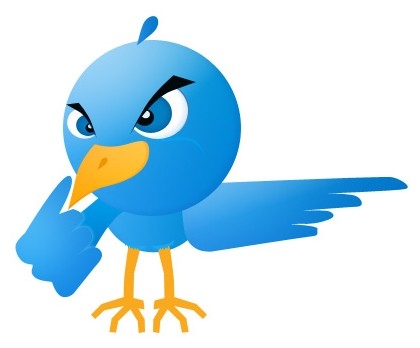 Een 14-jarig meisje is in de problemen geraakt nadat ze America Airlines voor de grap een dreigtweet had gestuurd. Wat kun je doen als het je als school overkomt? Wat kan een school doen als Twittergedrag van tieners uit de hand loopt? Mijn Kind Online geeft tips.Leerlingen die vervelende of zelfs dreigende Twitterberichten plaatsen, het is een groeiend probleem. Hoe moet je als school reageren op zo'n bericht? Moet je meteen de politie inschakelen of handel je het zelf af? Waar ligt de grens tussen pubermeligheid en crimineel gedrag?Vervelende of ontoelaatbare tweet?De meeste tieners plaatsen wel eens een vervelende, maar onschuldige tweet. Gemopper over school hoort erbij, ook op Twitter. Maar als die 'stomme docent' geregeld bij naam genoemd wordt of als massaal de hashtag #Kutschool gebruikt wordt in combinatie met de schoolnaam, is het tijd voor een goed gesprek met de leerlingen. Echt zorgwekkend is dat nog niet. Maar als tweets een fatsoensgrens ver overschrijden, is ingrijpen noodzakelijk. Denk aan:er worden mensen bedreigder worden naaktfoto's geplaatstmensen worden gemobiliseerd voor een vechtpartijmensen worden echt gestalkt, zwartgemaakt of op andere wijze beschadigdDit soort tweets is ontoelaatbaar of zelfs strafbaar.Diagnose -- Plan van aanpakHoe bepaal je of een tweet echt ernstig is of slechts een uit de hand gelopen grap?Stap 1 – Doe onderzoekUit een bericht van 140 tekens kun je niet altijd concluderen hoe serieus en hoe ernstig de zaak is. Als een nare tweet opduikt, doe dan meteen onderzoek.Begin met het maken van screenshots van de bewuste tweet(s) en de eventuele reacties van anderen daarop. Dan heb je bewijs om op terug te vallen.Was de tweet een reactie ergens op, of kwam hij uit de lucht vallen?Om welke leerling gaat het? Wat voor kind is dat? Hoe oud?Heeft deze leerling zich vaker agressief geuit?Heeft hij of zij wel eens de daad bij het woord gevoegd?Heeft de leerling recent meer tweets met bedreigingen geplaatst?Stap 2 – Betrek anderen erbijDeel je bezorgdheid met anderen binnen school, liefst mensen die de betreffende leerling beter kennen: de mentor, mensen van leerling zorg of de vertrouwenspersoon. Als het méér lijkt dan een uit de hand gelopen grap, overleg dan ook met de wijkagent.Ingrijpen -- Twee mogelijke scenario'sNu kun je twee kanten op: corrigeren of vervolgen.Scenario 1 – VervolgenAls het gevoel bestaat dat achter zo'n tweet een serieuze dreiging zit, vermeld dit dan in de incidentenregistratie en doe altijd aangifte. De school moet de veiligheid van personeel en leerlingen bewaken. Als die in het geding is, twijfel dan niet: dan moet de politie dat weten.Scenario 2 – CorrigerenLijkt de dreiging niet echt serieus, maar is er wel een grens overschreden, dan zijn er verschillende mogelijkheden om als school zelf op te treden:De wijkagent uitnodigen op school. Hiermee laat je aan alle leerlingen zien dat er werk gemaakt wordt van grensoverschrijdend gedrag. Dit is vergelijkbaar met hoe meestal gereageerd wordt op vernielde bushokjes of kleine brandjes.Zelf snel stevig corrigerend ingrijpen:Roep de betreffende leerling, met ouders en mentor, bij je voor een gesprek over de ernst van deze zaak en de ontoelaatbaarheid van dit gedrag.Beperk de schade: laat de tweet ogenblikkelijk verwijderen. Laat de leerling persoonlijk en openbaar op Twitter excuses aanbieden.Zoek ter plekke samen uit of de tweet in kwestie ergens geciteerd is (geretweet). Probeer in zo'n geval de citeerder over te halen deze tweet te verwijderen.Bedenk wat de leerling kan doen om het goed te maken met het slachtoffer van de bewuste tweet.Bedenk een straf die bewustwording van gewenst gedrag op internet vergroot. Laat de leerling een werkstuk maken, een presentatie houden of een themamiddag organiseren.Structurele aandachtZet lessen over mediawijsheid in het rooster van elke leerling. Leren nadenken over je gedrag op internet hoort bij de opvoeding van jongeren.Overweeg een ouderavond over mediaopvoeding en wijs ouders erop dat ze met kinderen moeten praten over Twitter. Zie Twitter als een unieke kans om met uw leerlingen te communiceren. Zet Twitter positief in. Maak een #hashtag voor de school aan en roep leerlingen op om hun suggesties voor en kritiek op de school via de hashtag op Twitter te zetten.Spreek wel regels af over hoe die tweets worden gepost: opbouwend kritisch zijn mag, maar dreigen en schelden niet. Wees ook duidelijk over de gevolgen van wangedrag online. Zo begrijpen leerlingen dat ze gezien worden, en dat hun gedrag gevolgen heeft. Ook online.Teamlid verantwoordelijk voor de map:Teamlid verantwoordelijk voor de map:Teamlid verantwoordelijk voor de map:Teamlid verantwoordelijk voor de map:DatumUpdateRedenEvaluatie (na een week)Vb. 20-08Informatie over PinterestKinderen gebruiken het steeds meer, ook op school.Informatie opgezocht om een Pinterestproject op te zetten op de groep.